令和５年度大阪府小児･ＡＹＡ世代のがん患者支援事業補助金について（概要）がん治療のために入院中または退院後自宅療養等で、復園・復学していない児童等のがん患者支援の充実都道府県がん診療連携拠点病院、地域がん診療連携拠点病院、小児がん拠点病院、大阪府がん診療拠点病院及び大阪府小児がん拠点病院ただし、学習活動等支援事業は小児がん拠点病院及び大阪府小児がん拠点病院を除く※　補助の対象となる経費の１０分の１０、かつ上限額の範囲内で補助します。また、補助金は１，０００円未満の端数を切り捨てた額とします。※　補助の対象となる経費は、補助対象事業期間中に経費支出が完了するもので、領収書等により支出の証明（支払日の確認含む）ができるものです。※　１事業者につき、補助の対象となる３事業のうちのいずれか１事業のみ申請可能です。複数事業への申請は出来ませんのでご注意ください。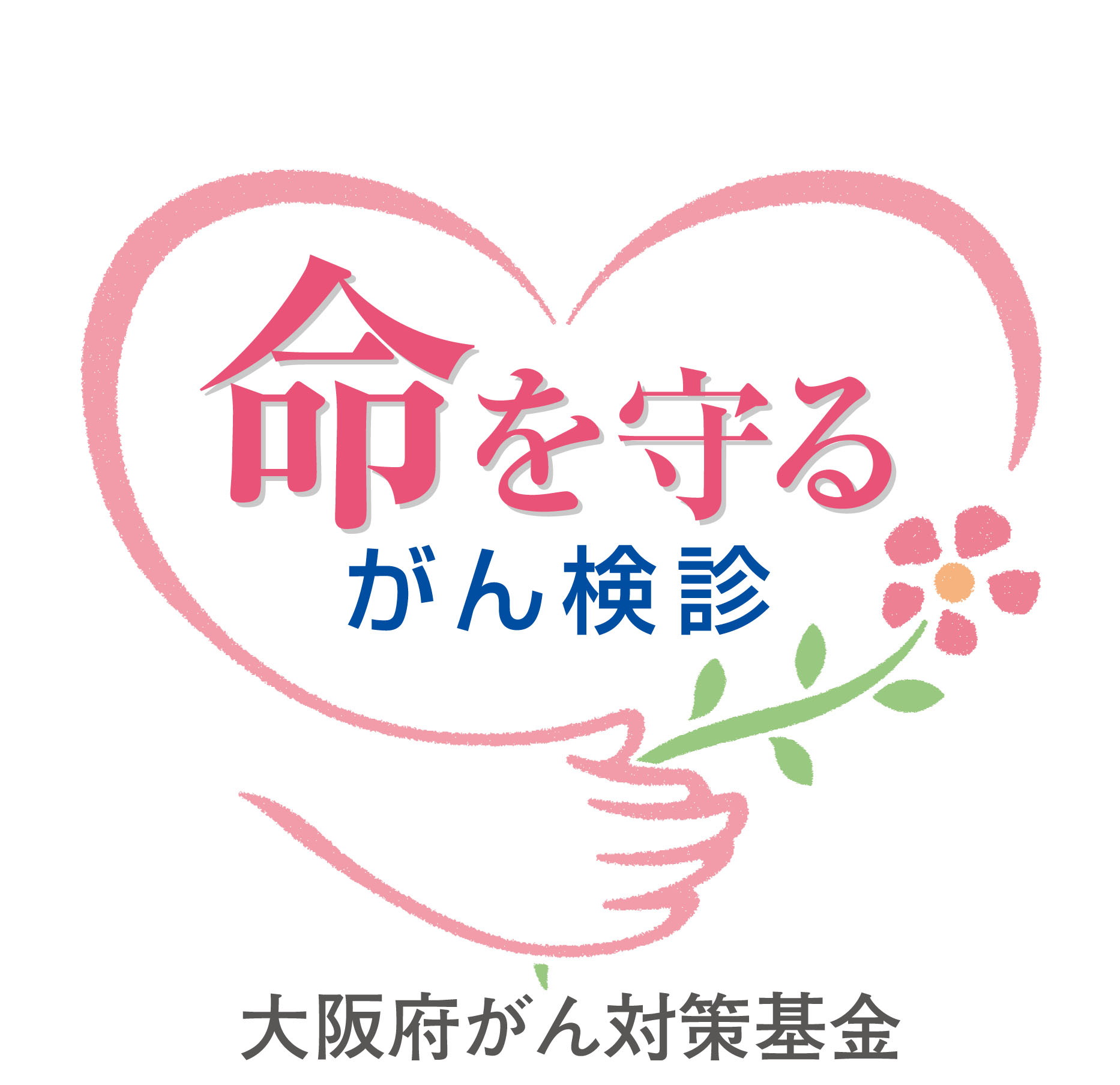 事業内容等の変更（１）補助金事業の内容変更(大阪府小児・ＡＹＡ世代のがん患者支援事業補助金交付要綱第１１条に定める軽微な変更を除く。)には、承認が必要です。変更が生じる場合には、速やかに大阪府健康づくり課まで連絡してください。但し、申請事業区分や事業目的の変更、事業内容が大幅に変更する場合は認められません。（２）団体の所在地や代表者・役員等の変更の場合も変更届の提出が必要です。また、提出書類の「要件確認申立書」及び「暴力団等審査情報」に変更があった場合は、別途書類の提出が必要となりますので、速やかに大阪府健康づくり課まで連絡してください。事業の中止補助金事業が対象期間内に完了できない場合や中止した場合は、速やかに大阪府健康づくり課まで連絡してください。その際、補助金の交付は認められません。